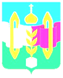 Российская ФедерацияИркутская областьУсольское районное муниципальное образование А Д М И Н И С Т Р А Ц И ЯГородского поселенияТельминского муниципального образованияР А С П О Р Я Ж Е Н И Е От 15.02.2019 г.                                                                                                № 24а-рр. п. ТельмаО проведении публичных слушаний по обсуждению проекта решения Думы городского поселения Тельминского муниципального образования «Об исполнении бюджета городского поселения Тельминского муниципального образования за 2018 год»В соответствии с Федеральным законом от 6 октября 2003 года № 131-ФЗ «Об общих принципах организации местного самоуправления в Российской Федерации», согласно Решению Думы городского поселения Тельминского муниципального образования № 31 от 29.03.2018года «О внесении изменений в  Положение  о бюджетном процессе в городском поселении Тельминского муниципального образования», руководствуясь Порядком организации и проведения публичных слушаний в Тельминском муниципальном образовании, утвержденного решением Думы городского поселения Тельминского муниципального образования от 27 июня 2018 года № 41и статьями 23, 46 Устава городского поселения Тельминского муниципального образования,1. Провести на территории городского поселения Тельминского муниципального образования публичные слушания по обсуждению проекта решения Думы городского поселения Тельминского муниципального образования «Об исполнении бюджета городского поселения Тельминского муниципального образования за 2018 год» 18 марта 2019 года, начало в 1400 часов.2. Местом проведения публичных слушаний определить зал заседаний администрации городского поселения Тельминского муниципального образования, расположенный по адресу: Иркутская область, Усольский район, р.п. Тельма, ул. Крупской, 11.3. Для организации подготовки и проведения публичных слушаний создать комиссию в составе:Ерофеев Михаил Александрович, глава городского поселения Тельминского муниципального образования, председатель;Кузнецова Екатерина Николаевна, главный специалист администрации по финансово-бюджетной политике, заместитель председателяЛисецкая Ирина Васильевна, ведущий специалист администрации по организационной работе, секретарь;Желнова Светлана Викторовна – специалист администрации по правовым вопросам;Беляева Татьяна Михайловна, ведущий специалист администрации по экономической политике.4. Ведущему специалисту администрации по организационной работе (Лисецкая И.В.):1) опубликовать настоящее распоряжение в газете «Новости» и разместить на официальном сайте органов местного самоуправления Тельминского муниципального образования в информационно-телекоммуникационной сети «Интернет» по адресу gp-telminskoe.ru;2) опубликовать заключение о результатах публичных слушаний в газете «Новости» не позднее, чем через 10 календарных дней после окончания слушаний.Глава городского поселения Тельминского муниципального образования                                    М.А. Ерофеев